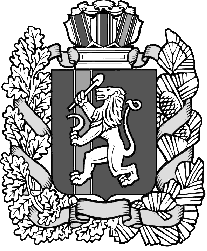 КРАСНОЯРСКИЙ КРАЙ ИЛАНСКИЙ РАЙОН          АДМИНИСТРАЦИЯ КАРАПСЕЛЬСКОГО СЕЛЬСОВЕТА       РАСПОРЯЖЕНИЕ06.05.2019г                                    с.Карапсель                                № 12-рОб окончании отопительного сезона              На основании Постановления Правительства РФ от 06.05.2011 года № 354 "О предоставлении коммунальных услуг собственникам и пользователям помещений в многоквартирных домах и жилых домов", руководствуясь  ст.ст. 8,19 Устава  Карапсельского сельсовета Иланского района:         1. Предприятиям всех форм собственности, оказывающим услуги по теплоснабжению жилищного фонда поселения, рекомендую окончить отопительный сезон 2019 года со дня, следующего за днем окончания 5-ти дневного периода, в течение которого среднесуточная температура наружного воздуха выше 8 градусов Цельсия. 	 Дата окончания отопительного сезона в соответствии с прогнозом погоды на май 2019 года,  20 мая 2019 года.         2.Контроль за выполнением настоящего распоряжения оставляю за собой.         3.Распоряжение вступает в силу с момента подписания и подлежит опубликованию в газете « Карапсельский вестник».Глава  сельсовета                                                    И.В.Букатич